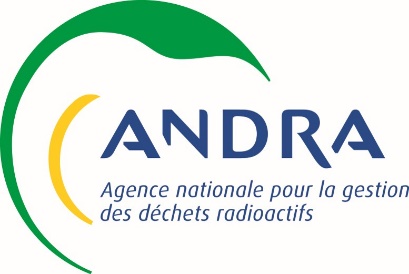 Fiche d’identité fournisseurComplété par :Complété par :Fiche d’identité fournisseurNomNomFiche d’identité fournisseurFonctionFonctionFiche d’identité fournisseurDate :Partie I (à compléter par le fournisseur)Partie I (à compléter par le fournisseur)Informations généralesInformations généralesNom de la sociétéSIRENSIRETTVA IntracommunautaireCode APEDate de créationStatut juridiqueEffectifs (année en cours)Adresse du siège socialTéléphone du siège socialAdresse e-mail du siège socialSite internetContact commercialAdresse du Contact commercialTéléphone du Contact commercialAdresse e-mail du Contact commercialDomaines d’activitéDomaines d’activitéImplantations géographiquesImplantations géographiquesMoyens principaux (humains et matériels)Moyens principaux (humains et matériels)Références des clients majeurs par type d’activité
(Préciser le nom des clients, le chiffre d’affaires réalisé, l’année et le contact commercial)Références des clients majeurs par type d’activité
(Préciser le nom des clients, le chiffre d’affaires réalisé, l’année et le contact commercial)Appartenance à un groupeOui     non  Si oui lequelDirigeantCœur de métier du GroupeFiliales et domaines d’activitésEffectif du Groupe (année en cours)Informations financièresInformations financièresInformations financièresÉtablissez-vous un rapport annuel d'activité Oui     non (Si oui, joindre svp une copie)Oui     non (Si oui, joindre svp une copie)Chiffre d'affaires en k€ 
(trois dernières années)Année            k€Chiffre d'affaires en k€ 
(trois dernières années)Année            k€Chiffre d'affaires en k€ 
(trois dernières années)Année            k€Le cas échéant, chiffre d'affaires en k€ du Groupe des trois dernières annéesAnnée            k€Le cas échéant, chiffre d'affaires en k€ du Groupe des trois dernières annéesAnnée            k€Le cas échéant, chiffre d'affaires en k€ du Groupe des trois dernières annéesAnnée            k€Informations qualité et techniquesInformations qualité et techniquesOrganisation et qualité Organisation et qualité Organigramme de la société Joindre une copie svp      Avez-vous un manuel qualité ?Oui     non  Disposez-vous d’une procédure de traitement des non-conformités ?Oui     non (Si oui, joindre svp une copie)Disposez-vous d’une procédure d'audit 
interne / externe ?Oui     non  L’entreprise est-elle certifiée ?
(pour chaque certification une copie 
est à joindre) ISO 9001      L’entreprise est-elle certifiée ?
(pour chaque certification une copie 
est à joindre) ISO 14001      L’entreprise est-elle certifiée ?
(pour chaque certification une copie 
est à joindre) OHSAS 18001      L’entreprise est-elle certifiée ?
(pour chaque certification une copie 
est à joindre) ISO / CEI 27001      L’entreprise est-elle certifiée ?
(pour chaque certification une copie 
est à joindre) NF Z40-350      L’entreprise est-elle certifiée ?
(pour chaque certification une copie 
est à joindre) Autres (à préciser)L’entreprise est-elle certifiée ?
(pour chaque certification une copie 
est à joindre) Non      Disposez-vous d’une certification ou d’un label spécifique à votre activité ?Oui     non (Si oui, joindre svp une copie)Disposez-vous d’une procédure de traitement des réclamations clients ?Oui     non (Si oui, joindre svp une copie)Avez-vous une procédure d’escalade ?Oui     non (Si oui, joindre svp une copie)Comment assurez-vous la traçabilité des contrôles que vous effectuez ? 
(réception, fabrication, etc.)Organisation santé - sécuritéOrganisation santé - sécuritéAvez-vous une politique sécurité formalisée ?Oui     non (Si oui, joindre svp une copie)Avez-vous déjà travaillé dans des contextes Diffusion Restreinte / Confidentiel Défense / Secret DéfenseOui     non  Avez-vous un officier sécurité ?Avez-vous réalisé votre document unique d’évaluation des risques ?Oui     non  Effectuez-vous des formations sécurité pour 
votre personnel ?Oui     non  Si oui, à quelle fréquence ? :Lors de prestations effectuées sur sites clients, des consignes sécurité formalisées sont-elles données aux opérateurs ?Oui     non  RSERSEAvez-vous une politique RSE formalisée ?Oui     non Avez-vous signé un ou plusieurs engagement(s) en faveur de la promotion de l’égalité, la diversité ou la prévention de la discrimination (chartes éthiques, charte de la diversité, codes de bonne conduite, …)Oui     non (Si oui, joindre svp une copie)Effectuez-vous des formations environnement pour votre personnel ?Oui     non  Effectuez-vous des formations environnement pour votre personnel ?Si oui, fréquence :      Si vous sous-traitez, avez-vous des exigences 
formalisées en matière de RSE envers 
vos fournisseurs ?Oui     non Utilisez-vous les filières de traitement appropriées aux différents déchets liés à l’activité de votre entreprise ?Oui     non  Utilisez-vous les filières de traitement appropriées aux différents déchets liés à l’activité de votre entreprise ?Si oui, détailler :      Documentation fournisseurDocumentation fournisseurSi vous êtes fabricant, fournissez-vous des certificats de conformité ou rapports d'essai ?Si vous sous-traitez, exigez-vous de vos fournisseurs qu’ils vous envoient des certificats de conformité ou rapports d'essai ?Maîtrise des coûtsMaîtrise des coûtsDisposez-vous d'indicateurs relatifs à la maîtrise des coûts ?Oui     non Disposez-vous d'indicateurs relatifs à la maîtrise des coûts ?Si oui, préciser lesquels :      Mettez-vous en place des plans de progrès pour vos clients ?Oui     non  Mettez-vous en place des plans de progrès pour vos clients ?Si oui, donner des exemples :      Maîtrise des délaisMaîtrise des délaisDisposez-vous d'indicateurs relatifs à la maîtrise des délais ?Oui      non  Disposez-vous d'indicateurs relatifs à la maîtrise des délais ?Si oui, préciser lesquels :      Quelles procédures mettez-vous en place pour garantir le respect des  délais ?Collaboration avec l’ANDRACollaboration avec l’ANDRACollaboration avec l’ANDRACollaboration avec l’ANDRAIdentifier les prestations déjà réalisées pour l’Andra dans les 5 dernières années :Identifier les prestations déjà réalisées pour l’Andra dans les 5 dernières années :Identifier les prestations déjà réalisées pour l’Andra dans les 5 dernières années :Identifier les prestations déjà réalisées pour l’Andra dans les 5 dernières années :Objet de la prestationChiffre d’affaires (K€)Référence du contratAnnée      K€      K€      K€      K€      K€Référencement fournisseurs/ Cartographie AndraIdentifier les domaines sur lesquels vous vous estimez compétents en sélectionnant le ou les numéros du ou des codes articles depuis le document XLS, référencé 147 Fiche identité fournisseur - Cartographie Andra, à télécharger sur notre site www.andra.fr , depuis le menu « Être identifié par l’équipe achats (andra.fr) ».Partie II (réservée à l’Andra)Résultats de l’évaluationVolume d’affaire	Première affaire Andra	Chiffre d'affaires annuel avec l'Andra > 45 K€DépendanceTaux de dépendance du fournisseur par rapport à l'Andra :                 %Notation financière :                /10   le Autres informations financières (éléments du rapport d'activité, du bilan, etc.) : Évaluation technique et qualité du fournisseurL'évaluation globale est  Satisfaisante  Satisfaisante sous réserve d’une surveillance particulière sur points de vigilance identifiés.   Non satisfaisanteL'évaluation technique est  Satisfaisante  Satisfaisante sous réserve d’une surveillance particulière sur points de vigilance identifiés.     Non satisfaisanteObservations / motif d'une évaluation non satisfaisante / point(s) de vigilanceNom de l’Ingénieur achatNom du prescripteurVisaVisaDate : __________/__________/__________Date : __________/__________/__________